Maria MusterfrauMusterstraße 3807384 MusterstadtMusterunternehmen MusterstadtFrau Gisela MüllerMusterstraße 1589321 MusterstadtMusterstadt, 1. April 2023Bewerbung um eine Stelle als IndustriekauffrauSehr geehrte Frau Müller,auf der Suche nach einem Job als Industriekauffrau bin ich auf [Musterunternehmen] aufmerksam geworden und möchte mich gerne bewerben. Als innovatives Start-Up mit motivierten Mitarbeitern hat Ihr Unternehmen mein Interesse geweckt und ich bin überzeugt, dass ich hier meine Fähigkeiten und Kenntnisse optimal einsetzen und weiterentwickeln kann.Im Juli dieses Jahres habe ich das Muster-Gymnasium in Musterstadt mit der allgemeinen Hochschulreife abgeschlossen. Bereits während meiner Schulzeit habe ich im Rahmen eines vierwöchigen Schülerpraktikums bei der Deutschen Bahn erste Erfahrungen im Bereich der technischen Sachbearbeitung gesammelt. Hierbei konnte ich meine Fähigkeit zur Analyse und Auswertung von Kennzahlen des laufenden Betriebes unter Beweis stellen. Mein Praktikumsbeauftragter lobte mich für meine sorgfältige Arbeitsweise und mein OrganisationstalentIn meiner Freizeit engagiere ich mich für die Haustierhilfe Musterstadt, einem ehrenamtlichen Verein. Hier habe ich unter anderem Erfahrungen im Bereich der Organisation und Koordination von Spaziergängen mit Hunden sowie der Fütterung von Haustieren gesammelt.Die Ausbildung zur Industriekauffrau in Ihrem Unternehmen ist für mich eine spannende Perspektive und ich bin davon überzeugt, dass ich hier meine Stärken und Fähigkeiten optimal einsetzen und weiterentwickeln kann. Gerne stehe ich für ein persönliches Vorstellungsgespräch zur Verfügung und freue mich auf eine Einladung.Mit freundlichen Grüßen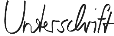 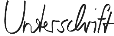 Maria Musterfrau